VSTUPNÍ ČÁSTNázev moduluModelování reliéfu a figuryKód modulu82-m-4/AC44Typ vzděláváníOdborné vzděláváníTyp moduluodborný praktickýVyužitelnost vzdělávacího moduluKategorie dosaženého vzděláníL0 (EQF úroveň 4)Skupiny oborů82 - Umění a užité uměníKomplexní úlohaObory vzdělání - poznámky82-51-H02 Umělecký truhlář a řezbář82-51-L02 Uměleckořemeslné zpracování dřevaDélka modulu (počet hodin)16Poznámka k délce moduluPlatnost modulu od30. 04. 2020Platnost modulu doVstupní předpokladyNejsou stanovenyJÁDRO MODULUCharakteristika moduluCílem modulu je osvojení dovedností v oblasti modelování reliéfu a figury dle předlohy; předloha může být skutečná či v podobě modelu (sádra aj.) nebo obrazová (nákres, fotografie). Modul je zaměřen :na základní dovednost modelování reliéfu a figury, části a detailu (hlavně z oblasti praktického modelování sochařství, užitého sochařství – spojené s architekturou a užitého umění – především ze studovaného oboru; popřípadě v návaznosti na další oblasti např.),na širší dovednost modelování reliéfu a figury, části a detailu – praktické modelování, sochařství, užitého sochařství a oblastí uměleckého řemesla v historickém kontextu (oblasti jiného uměleckého řemesla, příbuzného i volně navazujícího)na užití různých modelačních materiálů, postupů a nástrojů k modelování reliéfu a figury (různé druhy modelovacích hlín i syntetických plastických hmot; klasické a moderní, volné a detailní, v různých měřítkách; z volné ruky, špachtlemi, za pomoci šablon, pauzováním aj.)Očekávané výsledky učeníŽák:ovládá modelování reliéfu a figury, části nebo detailu (z oblasti praktického modelování, sochařství, užitého sochařství a užitého umění)ovládá modelování reliéfu a figury, části nebo detailu v historickém kontextu (z oblasti praktického modelování, sochařství, užitého sochařství a užitého umění)ovládá modelování reliéfu a figury výrobku, části nebo detailu v různých modelovacích materiálech a technikách, ve skutečné velikosti, v různých měřítkách, reliéfní i objemové zobrazení, stylizace (zjednodušení)Obsah vzdělávání (rozpis učiva)Obsahové okruhy učiva:modelování reliéfu a figury, části nebo detailu v různých modelovacích materiálechmodelování reliéfu a figury, části nebo detailu různými modelovacími technikamimodelování reliéfu a figury, části nebo detailu ve skutečné velikosti (poměr 1 : 1)modelování reliéfu a figury, části nebo detailu v různých měřítkáchmodelování reliéfu a figury, části nebo detailu, prvku a jeho částí v různé míře stylizace (zjednodušení)modelování reliéfu a figury, části nebo detailu v historickém kontextu v různých modelovacích materiálechmodelování reliéfu a figury, části nebo detailu v historickém kontextu různými modelovacími technikamimodelování reliéfu a figury, části nebo detailu v historickém kontextu ve skutečné velikosti (poměr 1 : 1)modelování reliéfu a figury, části nebo detailu v historickém kontextu v různých měřítkáchmodelování reliéfu a figury, části nebo detailu v historickém kontextu v různé míře stylizace (zjednodušení)Učební činnosti žáků a strategie výukyStrategie učení: ve výuce se doporučuje kombinovat níže uvedené metody výuky.Metody slovní:odborný výklad s prezentací a ukázkamiPřímé vyučování:vlastní tvorba s konzultacíhodnocené domácí úkoly (konzultace a diskuse)orientace žáků v učivu (diskuze, ústní prezentace)Demontrační metody výuky:přednes s použitím odborné literatury – obrazové publikace technik modelování, prezentace názorných pracíprezentace vlastní tvorby před spolužáky ve tříděUčební činnosti žáků:žák provede modelování reliéfu a figury, části nebo detailu
	v různých modelovacích materiálechrůznými modelovacími technikamive skutečné velikosti (poměr 1 : 1)v různých měřítkáchv různé míře stylizace (zjednodušení)v historickém kontextu v různých modelovacích materiálechv historickém kontextu různými modelovacími technikamiv historickém kontextu ve skutečné velikosti (poměr 1 : 1)v historickém kontextu v různých měřítkáchv historickém kontextu v různé míře stylizace (zjednodušení)Zařazení do učebního plánu, ročník1. ročníkVÝSTUPNÍ ČÁSTZpůsob ověřování dosažených výsledkůPrůběžné práce:jednoduché jednotlivé modelové studie částí a detailu reliéfu (2 –3 práce)modelování reliéfu (1 práce)jednoduché jednotlivé modelové studie částí a detailu figury (2 – 3 práce)modelování figury (1 práce);Samostatná práce žáků (domácí práce):domácí modelové skici a studie – zmenšené měřítko (2 – 4 práce)Zpracování souborné práce:teoretická část – záměrpraktická část – reliéfu a figury v různých materiálech a technikách napříč historickými obdobími, v různých měřítkách (2 – 3 práce)závěr – výsledné práce2 – 3 práce (různé modelové materiály, techniky, měřítka)Kritéria hodnoceníProspěl – neprospělProspěl: splnění zadání (zadaný počet prací, užití různých materiálů a technik, měřítek; výběr vhodných předloh aj., zvládnutí modelování – věrnost, zachycení celku i detailu, materiálu; velikost, poměry měřítek, míra stylizace a zvládnutí)Neprospěl: nesplnění zadání, modelování zvládne jen s pomocí učitele, vlastní práce vykazují závažné nedostatkyDoporučená literaturaNUTSCH, W., Odborné kreslení a základy konstrukce pro truhláře,SMITH, R., Encyklopedie výtvarných technik a materiálů, Sloart, 2000BASL, Josef: Modelování v hlíně (Příruční kniha pro učitele modelování), Praha 1925, Nakladatel I. L. Kober knihkupectví v PrazeZELL, Mo: Škola kreslení a modelování pro architekty, 2009, Slovart, ISBN 80-7391-154-6FLÁDR, Ladislav: Modelování, 1967, SPNSOUKUP, O.: Modelovací a pomocné techniky v sochařství, ÚDLT, Praha 1965ŠEDIVÝ, Václav: Sochařské řemeslo (Základ sochařského umění) SNKLHU, 1953MATĚJČEK, Stáňa: Plastika,PISCH, Ondřej: Modelování v hlíně a látkách příbuznýchPoznámkyObsahové upřesněníOV RVP - Odborné vzdělávání ve vztahu k RVPMateriál vznikl v rámci projektu Modernizace odborného vzdělávání (MOV), který byl spolufinancován z Evropských strukturálních a investičních fondů a jehož realizaci zajišťoval Národní pedagogický institut České republiky. Autorem materiálu a všech jeho částí, není-li uvedeno jinak, je Alena Ratajová. Creative Commons CC BY SA 4.0 – Uveďte původ – Zachovejte licenci 4.0 Mezinárodní.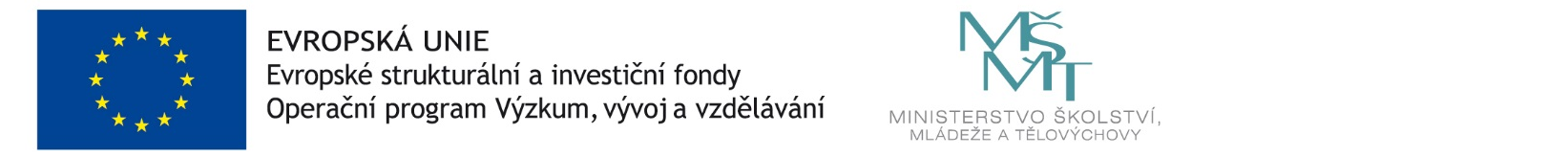 